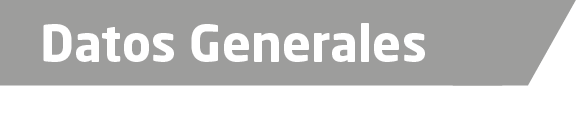 Nombre Pablo Sánchez Zayas Grado de Escolaridad Licenciatura En Derecho Cédula Profesional (Licenciatura) 919630Cédula profesional (Maestría) Teléfono de Oficina  (272) 74-200-46 ext. 118Correo Electrónico pa.zay@hotmail.comDatos GeneralesFormación Académica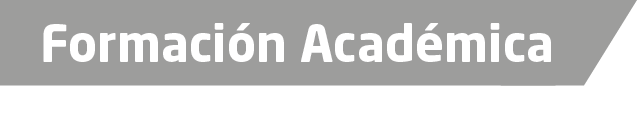 1968-1972Facultad de Derecho de la Universidad  Nacional Autónoma de México 1979Curso de Garantías Penales (con una duración de cuatro meses) en la Universidad Autónoma Metropolitana1981Curso de Capacitación y Prácticas de Campo en el Instituto de Capacitación y Formación  Profesional de la Procuraduría General de Justicia del Distrito Federal.Trayectoria Profesional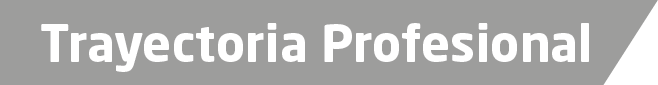 1982 al 2001Agente del Ministerio Público de Procuraduría General de Justicia del Distrito Federal.1986 a 1990Agente del Ministerio Público General en la Procuraduría General de la Republica.2001 al 2002Secretario proyectista en el Cuarto Tribunal Colegiado, en Materia Penal en el Distrito Federal.2007 al presente Actualmente Fiscal Municipal en Maltrata, Veracruz. de Conocimiento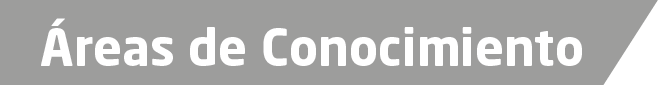 Derecho Penal Sustantivó 